School Improvement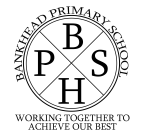 Nutshell InformationSession 2023/2024School ImprovementNutshell InformationSession 2023/2024Improvement AreaIntended ImpactLaunching our philosophy and curriculum rationaleAll stakeholders understand our philosophy and the basic design principles of our curriculum. This will be tailored to Bankhead Primary.Developing curriculum journeysChildren will experience a broad and balanced curriculum which meets their development needs now and in the future.Improving writing through implementation of Talk for WritingAttainment in writing will be improved in the early years (P1-3)Achieving Silver Reading AwardConfidence and engagement in reading is improved.Attendance and TimekeepingBankhead’s attendance figure will increase by 5%. Targeted intervention will improve attendance of identified individuals.Classroom Culture/Achieving Silver Rights Respecting Schools AwardSchool behaviour and culture will show continued improvement. School community understanding of rights and respectful actions will be strengthened.Our school improvement plan sets out the key strategic priorities for our school this year. We consult with a range of stakeholders and use a range of data and evidence when drawing up our plan.  This document is designed to offer parents/carers and other interested parties information of the key developments planned for our school this session – 2023/24. We hope this nutshell document is helpful for you. If you have you like to see our School Improvement Plan in full, a copy is available in the entrance of our school and a copy can be shared if requested.If you have any queries, please do not hesitate to get in touch.Our school improvement plan sets out the key strategic priorities for our school this year. We consult with a range of stakeholders and use a range of data and evidence when drawing up our plan.  This document is designed to offer parents/carers and other interested parties information of the key developments planned for our school this session – 2023/24. We hope this nutshell document is helpful for you. If you have you like to see our School Improvement Plan in full, a copy is available in the entrance of our school and a copy can be shared if requested.If you have any queries, please do not hesitate to get in touch.